Publicado en España el 14/12/2018 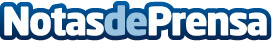 Nueva versión 2.0 del buscador y comparador de precios y productos  tiendas.comEl buscador y comparador tiendas.com  lanza el próximo lunes 17 de diciembre de 2018  su nueva versión 2.0 con importantes mejoras para los usuarios que quieren encontrar las mejores ofertas y preciosDatos de contacto:María José Capdepón Valcarce600005872Nota de prensa publicada en: https://www.notasdeprensa.es/nueva-version-2-0-del-buscador-y-comparador-de_1 Categorias: Telecomunicaciones E-Commerce Consumo Innovación Tecnológica http://www.notasdeprensa.es